EinstiegBild 1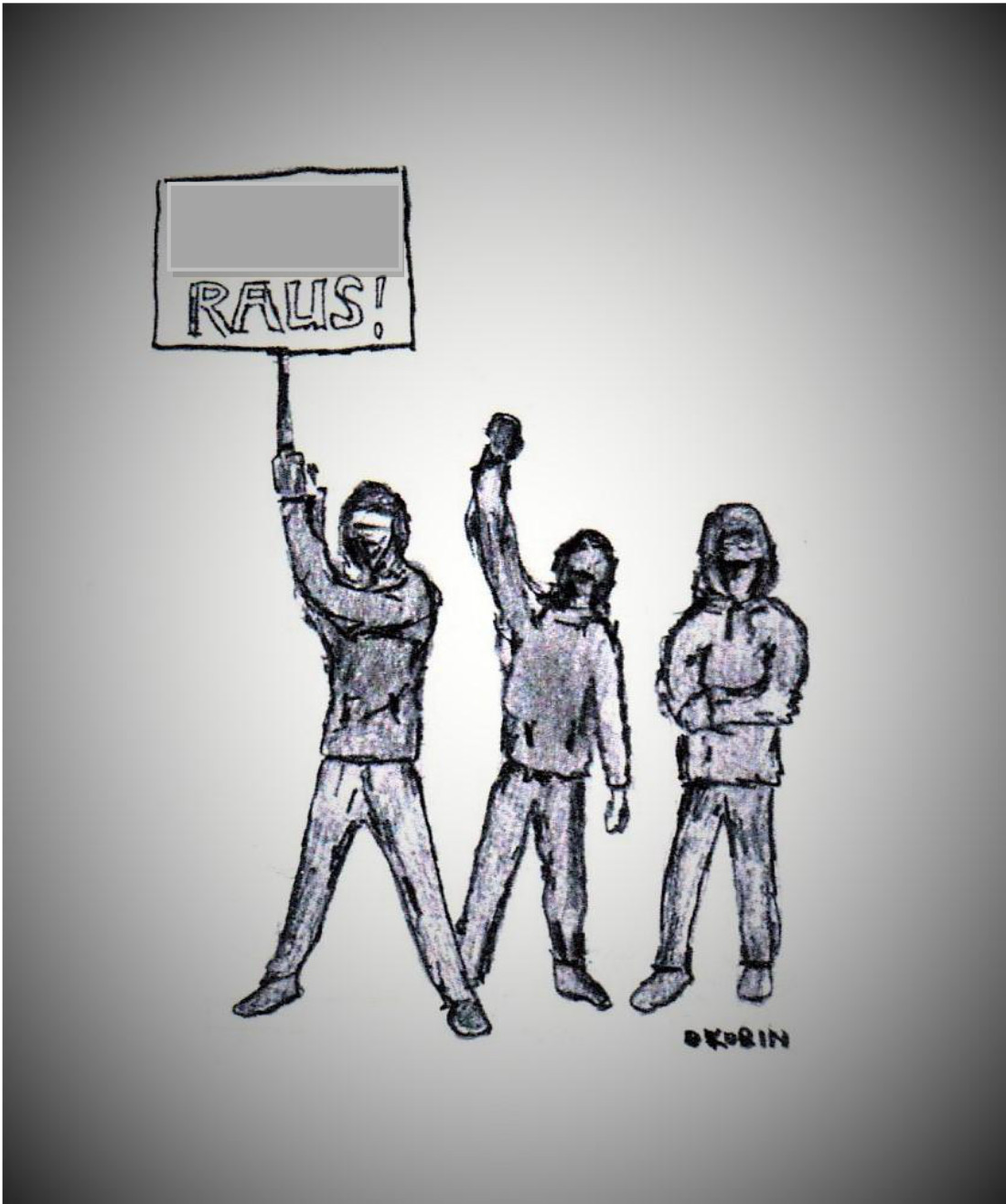 Bild 2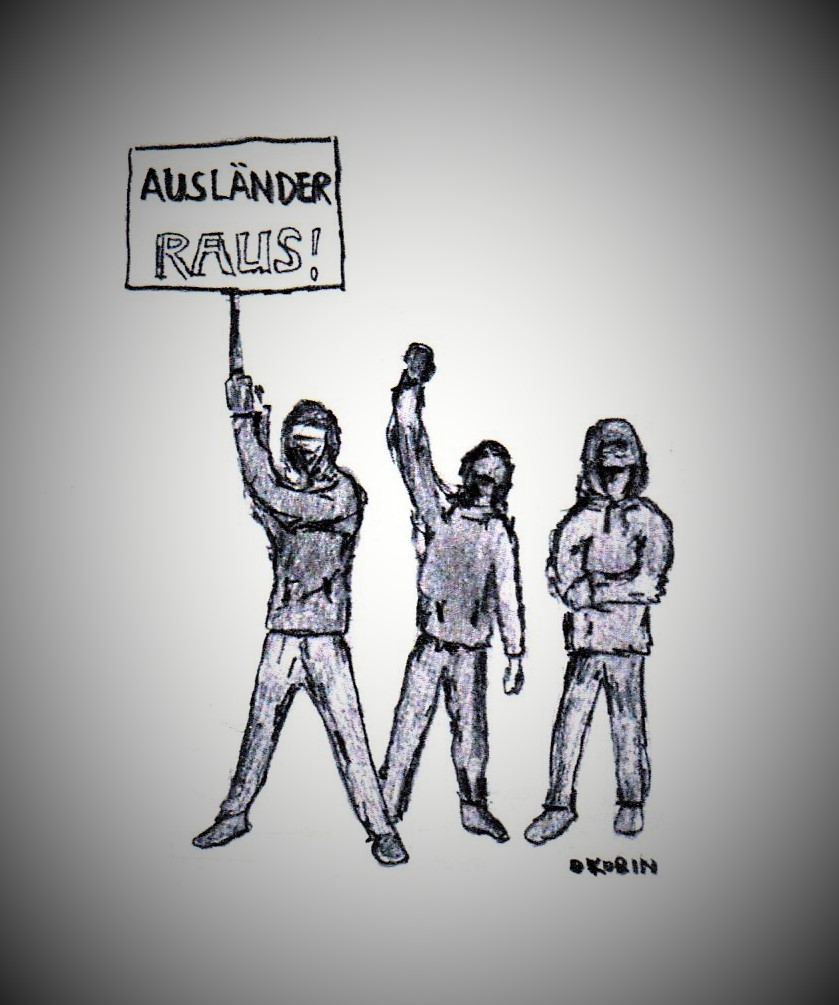 